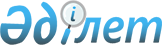 Об утверждении государственного образовательного заказа на дошкольное воспитание и обучение, размера родительской платы на 2017 годПостановление Атырауского городского акимата Атырауской области от 22 ноября 2017 года № 2460. Зарегистрировано Департаментом юстиции Атырауской области 29 ноября 2017 года № 3996
      В соответствии со статьей 37 Закона Республики Казахстан от 23 января 2001 года "О местном государственном управлении и самоуправлении в Республике Казахстан", с подпунктом 8-1) пункта 4 статьи 6 Закона Республики Казахстан от 27 июля 2007 года "Об образовании" Атырауский городской акимат ПОСТАНОВЛЯЕТ:
      1. Утвердить государственный образовательный заказ на дошкольное воспитание и обучение, размер родительской платы на 2017 год в городе Атырау, согласно приложению.
      2. Признать утратившим силу постановление акимата города Атырау от 10 февраля 2017 года № 231 "Об утверждении государственного образовательного заказа на дошкольное воспитание и обучение, размера подушевого финансирования и родительской платы на 2017 год" (зарегистрировано в Реестре государственной регистрации нормативных правовых актов за № 3800, опубликовано 24 марта 2017 года в эталонном контрольном банке нормативных правовых актов Республики Казахстан в электронном виде).
      3. Контроль за исполнением настоящего постановления возложить на заместителя акима города Хасанова П.
      4. Настоящее постановление вступает в силу со дня государственной регистрации в органах юстиции и вводится в действие по истечении десяти календарных дней после дня его первого официального опубликования. Государственный образовательный заказ на дошкольное воспитание и обучение, размер родительской платы на 2017 год
					© 2012. РГП на ПХВ «Институт законодательства и правовой информации Республики Казахстан» Министерства юстиции Республики Казахстан
				
      Аким города

С. Шапкенов
Приложение к постановлению Атырауского городского акимата от "22" ноября 2017 года № 2460Утвержден постановлением Атырауского городского акимата от "22" ноября 2017 года № 2460
№
Наименование населенного пункта
Государственный образовательный  заказ на дошкольное воспитание и обучение, (человек)
Размер родительской платы в государственных дошкольных организациях в один месяц, (тенге)
Размер родительской платы в государственных дошкольных организациях в один месяц, (тенге)
№
Наименование населенного пункта
Государственный образовательный  заказ на дошкольное воспитание и обучение, (человек)
до 3-лет
с 3 до 7-лет
город Атырау 
10000
7648
10154